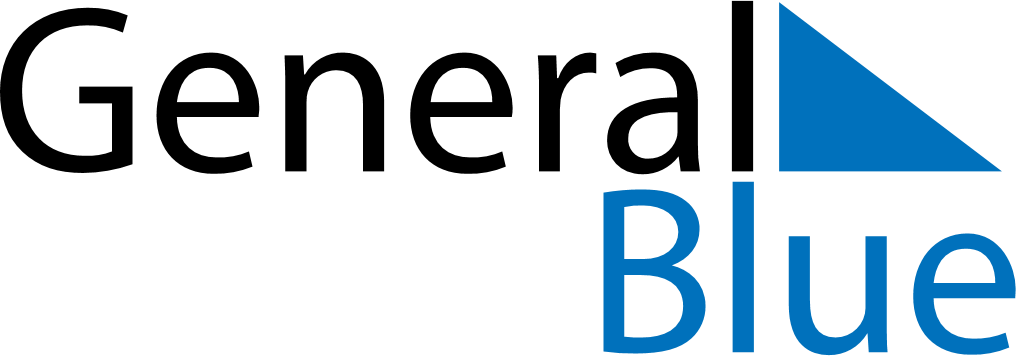 July 2024July 2024July 2024July 2024July 2024July 2024Gamla Uppsala, Uppsala, SwedenGamla Uppsala, Uppsala, SwedenGamla Uppsala, Uppsala, SwedenGamla Uppsala, Uppsala, SwedenGamla Uppsala, Uppsala, SwedenGamla Uppsala, Uppsala, SwedenSunday Monday Tuesday Wednesday Thursday Friday Saturday 1 2 3 4 5 6 Sunrise: 3:33 AM Sunset: 10:13 PM Daylight: 18 hours and 40 minutes. Sunrise: 3:34 AM Sunset: 10:12 PM Daylight: 18 hours and 38 minutes. Sunrise: 3:35 AM Sunset: 10:12 PM Daylight: 18 hours and 36 minutes. Sunrise: 3:36 AM Sunset: 10:11 PM Daylight: 18 hours and 34 minutes. Sunrise: 3:37 AM Sunset: 10:10 PM Daylight: 18 hours and 32 minutes. Sunrise: 3:39 AM Sunset: 10:09 PM Daylight: 18 hours and 29 minutes. 7 8 9 10 11 12 13 Sunrise: 3:40 AM Sunset: 10:07 PM Daylight: 18 hours and 27 minutes. Sunrise: 3:42 AM Sunset: 10:06 PM Daylight: 18 hours and 24 minutes. Sunrise: 3:43 AM Sunset: 10:05 PM Daylight: 18 hours and 21 minutes. Sunrise: 3:45 AM Sunset: 10:04 PM Daylight: 18 hours and 18 minutes. Sunrise: 3:47 AM Sunset: 10:02 PM Daylight: 18 hours and 15 minutes. Sunrise: 3:49 AM Sunset: 10:01 PM Daylight: 18 hours and 12 minutes. Sunrise: 3:50 AM Sunset: 9:59 PM Daylight: 18 hours and 8 minutes. 14 15 16 17 18 19 20 Sunrise: 3:52 AM Sunset: 9:58 PM Daylight: 18 hours and 5 minutes. Sunrise: 3:54 AM Sunset: 9:56 PM Daylight: 18 hours and 1 minute. Sunrise: 3:56 AM Sunset: 9:54 PM Daylight: 17 hours and 58 minutes. Sunrise: 3:58 AM Sunset: 9:52 PM Daylight: 17 hours and 54 minutes. Sunrise: 4:00 AM Sunset: 9:50 PM Daylight: 17 hours and 50 minutes. Sunrise: 4:02 AM Sunset: 9:49 PM Daylight: 17 hours and 46 minutes. Sunrise: 4:04 AM Sunset: 9:47 PM Daylight: 17 hours and 42 minutes. 21 22 23 24 25 26 27 Sunrise: 4:06 AM Sunset: 9:45 PM Daylight: 17 hours and 38 minutes. Sunrise: 4:08 AM Sunset: 9:43 PM Daylight: 17 hours and 34 minutes. Sunrise: 4:11 AM Sunset: 9:40 PM Daylight: 17 hours and 29 minutes. Sunrise: 4:13 AM Sunset: 9:38 PM Daylight: 17 hours and 25 minutes. Sunrise: 4:15 AM Sunset: 9:36 PM Daylight: 17 hours and 21 minutes. Sunrise: 4:17 AM Sunset: 9:34 PM Daylight: 17 hours and 16 minutes. Sunrise: 4:19 AM Sunset: 9:32 PM Daylight: 17 hours and 12 minutes. 28 29 30 31 Sunrise: 4:22 AM Sunset: 9:29 PM Daylight: 17 hours and 7 minutes. Sunrise: 4:24 AM Sunset: 9:27 PM Daylight: 17 hours and 2 minutes. Sunrise: 4:26 AM Sunset: 9:25 PM Daylight: 16 hours and 58 minutes. Sunrise: 4:29 AM Sunset: 9:22 PM Daylight: 16 hours and 53 minutes. 